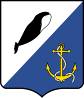 АДМИНИСТРАЦИЯПРОВИДЕНСКОГО ГОРОДСКОГО ОКРУГАПОСТАНОВЛЕНИЕВ соответствии с Федеральным законом от 23.11.2009 г. № 261-ФЗ «Об энергосбережении и о повышении энергетической эффективности и о внесении изменений в отдельные законодательные акты Российской Федерации», постановлением Правительства Российской Федерации от 03.09.2010 г. № 681 «Об утверждении Правил обращения с отходами производства и потребления в части осветительных устройств, электрических ламп, ненадлежащие сбор, накопление, использование, обеззараживание, транспортирование и размещение которых может повлечь причинение вреда жизни, здоровью граждан, вреда животным, растениям и окружающей среде», администрация Провиденского городского округаПОСТАНОВЛЯЕТ:Утвердить прилагаемый Порядок организации сбора отработанных ртутьсодержащих ламп на территории Провиденского городского округа. Обнародовать настоящее постановление на официальном сайте администрации Провиденского городского округаwww.provadm.ru.Контроль за исполнением настоящего постановления возложить на Управление промышленной политики, сельского хозяйства, продовольствия и торговли администрации Провиденского городского округа (Парамонов В. В.)Настоящее постановление вступает в силу с момента обнародования.Порядокорганизации сбора отработанных ртутьсодержащих ламп на территории Провиденского городского округаОбщие положенияНастоящий Порядок разработан в соответствии с требованиями Федеральных законов от 23.11.2009г. № 261-ФЗ «Об энергосбережении и о повышении энергетической эффективности и о внесении изменений в отдельные законодательные акты Российской Федерации», от 10.01.2002г. № 7-ФЗ «Об охране окружающей среды», постановления Правительства Российской Федерации от 03.09.2010г. № 681 «Об утверждении Правил обращения с отходами производства и потребления в части осветительных устройств, электрических ламп, ненадлежащие сбор, накопление, использование, обеззараживание, транспортирование и размещение которых может повлечь причинение вреда жизни, здоровью граждан, вреда животным, растениям и окружающей среде», Государственного стандарта 12.3.031-83 «Система стандартов безопасности труда. Работы с ртутью. Требования безопасности», утвержденного постановлением Госстандарта СССР от 10.10.1983г. № 4833. Требования настоящего Порядка обязательны для юридических лиц (независимо от организационно-правовой формы) и индивидуальных предпринимателей, в том числе осуществляющих управление многоквартирными домами на основании заключенного договора или заключивших с собственниками помещений многоквартирного дома договоры на оказание услуг по содержанию и ремонту общего имущества в таком доме (далее – юридические лица и индивидуальные предприниматели), а также физических лиц. Понятия, используемые в настоящем Порядке, означают следующее:"отработанные ртутьсодержащие лампы"-ртутьсодержащие отходы, представляющие собой выведенные из эксплуатации и подлежащие утилизации осветительные устройства и электрические лампы с ртутным заполнением и содержанием ртути не менее 0,01 процента;«использование отработанных ртутьсодержащих ламп»- применение отработанных ртутьсодержащих ламп для производства товаров (продукции), выполнения работ, оказания услуг или получения энергии;«потребители ртутьсодержащих ламп» - юридические лица или индивидуальные предприниматели, не имеющие лицензии на осуществление деятельности по обезвреживанию и размещению отходов I - IV класса опасности, а также физические лица, эксплуатирующие осветительные устройства и электрические лампы с ртутным заполнением;«накопление» – временное хранение потребителями ртутьсодержащих ламп, за исключением физических лиц, разрешенного в установленном порядке количества отработанных ртутьсодержащих ламп;«специализированные организации» - юридические лица и индивидуальные предприниматели, осуществляющие сбор, использование, обезвреживание, транспортирование и размещение отработанных ртутьсодержащих ламп, имеющие лицензии на осуществление деятельности по обезвреживанию и размещению отходов I - IV класса опасности;(в проекте)«место первичного сбора и размещения» - место для предварительного сбора и временного размещения отработанных ртутьсодержащих ламп перед передачей их специализированным организациям для дальнейшего сбора, использования, обезвреживания, транспортирования и размещения;«тара» - упаковочная емкость, обеспечивающая сохранность ртутьсодержащих ламп при хранении, погрузо-разгрузочных работах и транспортировании;«герметичность тары» - способность оболочки (корпуса) тары, отдельных ее элементов и соединений препятствовать газовому или жидкостному обмену между средами, разделенными этой оболочкой.Организация сбора отработанных ртутьсодержащих лампОбязательными документами для организаций и индивидуальных предпринимателей при обращении с отработанными ртутьсодержащими лампами являются:         - инструкция о порядке обращения с отработанными ртутьсодержащими лампами разработанная на основании типовой инструкции (приложение № 1 к настоящему Порядку);приказ руководителя предприятия о назначении лица, ответственного за обращение с отработанными ртутьсодержащими лампами; журнал учета образования и движения отработанных ртутьсодержащих ламп (приложение № 2 к настоящему порядку);договор со специализированной организацией на транспортирование и обезвреживание отработанных ртутьсодержащих ламп, имеющей лицензию на деятельность по сбору, использованию, обезвреживанию и размещению отходов I - IV классов опасности.Предприятиям и учреждениям всех форм собственности, индивидуальным предпринимателям, осуществляющим обращение с отработанными ртутьсодержащими лампами, рекомендовать:обустроить места временного накопления отработанных ртутьсодержащих ламп (с хранением ламп сроком не более 6 месяцев);заключить договоры со специализированными организациями на сбор и обезвреживание ртутьсодержащих отходов;издать приказ за подписью руководителя предприятия о назначении лица, ответственного за обращение с отработанными ртутьсодержащими лампами;разработать и утвердить инструкции о порядке обращения с отработанными ртутьсодержащими лампами,  в соответствии с утвержденной типовой инструкцией  о порядке обращения с ртутьсодержащими отходами на территории Провиденского городского округа;обеспечить ведение журнала учета образования и движения отработанных ртутьсодержащих ламп.При обращении с отработанными ртутьсодержащими лампами всеми хозяйствующими субъектами должны соблюдаться следующие требования:исключение возможного накопления отработанных ртутьсодержащих ламп в местах, являющихся общим имуществом собственников помещений многоквартирного дома;сбор отработанных ртутьсодержащих ламп должен осуществляться специализированными организациями, имеющими лицензию на осуществление данной деятельности;временное хранение отработанных ртутьсодержащих ламп должно производиться в специально оборудованном для этих целей помещении; хранение ламп допускается в неповрежденной таре из-под новых ртутьсодержащих ламп, либо в специальных контейнерах.Организация сбора отработанных ртутьсодержащих ламп от производителей отходов состоит из следующих этапов:организационные мероприятия (разработка нормативной документации, обучение и инструктаж персонала, приобретение специального оборудования для сбора отработанных ртутьсодержащих ламп);обустройство мест накопления отработанных ртутьсодержащих ламп (отдельно от других видов отходов) включая приобретение демеркуризационного комплекта;накопление отработанных ртутьсодержащих ламп, сроком хранения не более 6 месяцев,  на случай ликвидации ситуаций, связанных с  нарушением целостности отработанных ртутьсодержащих ламп, на период не более 6 месяцев;передача отработанных ртутьсодержащих ламп на дальнейшую демеркуризацию специализированной организации согласно заключенному договору.Юридические лица и индивидуальные предприниматели при обращении с ртутьсодержащими лампами:осуществляют хранение отработанных ртутьсодержащих ламп в неповрежденной таре из-под новых ртутьсодержащих ламп или в другой таре, обеспечивающей их сохранность, в специально отведенном для этих целей помещении, закрытом для свободного доступа посторонних лиц, защищенном от агрессивных веществ, атмосферных осадков, отдельно от других видов отходов. Не допускается совместное хранение поврежденных и неповрежденных ртутьсодержащих ламп. Срок хранения ламп – не более 6 месяцев в специально выделенном для этих целей помещении;используют для накопления поврежденных отработанных ртутьсодержащих ламп тару (контейнеры);не допускают самостоятельного обезвреживания, использования, транспортирования и размещения отработанных ртутьсодержащих ламп потребителями отработанных ртутьсодержащих ламп, а также их накопление в местах, являющихся общим имуществом собственников помещений многоквартирного дома, за исключением размещения в местах первичного сбора и размещения и транспортирования до них;самостоятельное транспортирование отработанных ртутьсодержащих ламп потребителями до первичного места сбора и размещения отработанных ртутьсодержащих ламп допускается в неповрежденной таре из-под ртутьсодержащих ламп аналогичного размера или иной таре, обеспечивающей сохранность таких ламп при их транспортировании; (в проекте)осуществляют постоянный учет получаемых и передаваемых на утилизацию отработанных ртутьсодержащих ламп, приборов с ртутным заполнением и металлической ртути с отражением в журнале учета образования и движения ртутьсодержащих отходов (журнал должен быть прошнурован, страницы пронумерованы и скреплены печатью и подписью должностного лица);осуществляют передачу отработанных ртутьсодержащих ламп только специализированной организации с оформлением акта (справки), подтверждающего сдачу-приемку отработанных ртутьсодержащих отходов, который выписывается в двух экземплярах, первый из которых находится у организации, сдавшей отработанные ртутьсодержащие лампы, второй у организации их принявшей.Юридические лица и индивидуальные предприниматели, осуществляющие управление жилищным фондом, с целью приема ртутьсодержащих ламп обязаны:заключить договоры со специализированными организациями, имеющими лицензию на деятельность по сбору, использованию, обезвреживанию и размещению отходов I - IV классов опасности;обустроить пункты приема отработанных ртутьсодержащих ламп,  защищенные от воздействия агрессивных веществ, и оснащенных демеркуризационным комплектом для ликвидации ртутьсодержащих отходов (при их повреждении);осуществлять сбор отработанных ртутьсодержащих ламп с мест общего пользования, в обслуживаемых ими многоквартирных домах;обеспечить хранение отработанных  ртутьсодержащих ламп в неповрежденной таре из-под новых ртутьсодержащих ламп или в другой таре, обеспечивающей их сохранность при хранении, погрузо-разгрузочных работах и транспортировании (сроком не более 6 месяцев);разработать инструкцию о порядке обращения с отработанными ртутьсодержащими  лампами, по рекомендуемой форме, согласно приложению №1; издать приказ об определении ответственных лиц за обращение с отработанными ртутьсодержащими  лампами;обеспечить проведение работ по выявлению и учету отработанных ртутьсодержащих люминесцентных и компактных люминесцентных ламп;организовать информирование населения о возможности сдачи отработанных ртутьсодержащих ламп,  о  графике работы пункта по приему отработанных ртутьсодержащих ламп, передвижного пункта приема отработанных ртутьсодержащих ламп;передавать отработанные ртутьсодержащие лампы на демеркуризацию специализированной организации с оформлением акта (справки), подтверждающего сдачу-приемку отработанных ртутьсодержащих ламп; оформляемого в двух экземплярах, по одному для каждой из сторон;обеспечить хранение актов (справок) о сдаче-приемке отработанных ртутьсодержащих ламп в течение не менее трех лет с момента составления. Специализированные организации, осуществляющие на территории Провиденского городского округа сбор, накопление, транспортирование отработанных ртутьсодержащих ламп должны:- обеспечить заключение договоров с хозяйствующими субъектами на деятельность по приему от них отработанных ртутьсодержащих ламп;-разработать инструкцию о порядке обращения с отработанными ртутьсодержащими лампами; - назначить ответственных лиц за обращение с ртутьсодержащими лампами;- осуществлять хранение отработанных ртутьсодержащих ламп в неповрежденной таре из-под новых ртутьсодержащих ламп или в другой таре, обеспечивающей их сохранность при хранении, погрузо-разгрузочных работах и транспортировании в специально отведенном для этих целей помещении, с предупреждением доступа посторонних лиц на срок не более 6 месяцев; - осуществлять хранение поврежденных ртутьсодержащих ламп в специальных герметичных контейнерах для сбора. Не допускается совместное хранение поврежденных и неповрежденных ртутьсодержащих ламп. В случае нарушения целостности ламп, принимаются экстренные меры по ликвидации опасной ситуации;- принимать ртутьсодержащие отходы на утилизацию от потребителей с оформлением акта (справки), подтверждающим сдачу-приемку отработанных ртутьсодержащих отходов; данный документ выписывается в двух экземплярах, по одному для каждой из сторон;- вести строгий учет получаемых на демеркуризацию отработанных ртутьсодержащих ламп, приборов с ртутным заполнением и металлической ртути с отражением в журнале учета образования и движения ртутьсодержащих отходов. Журнал должен быть прошнурован, страницы пронумерованы и скреплены печатью и подписью руководителя предприятия.Информирование населенияИнформация о Порядке сбора отработанных ртутьсодержащих ламп размещается на официальном сайте администрации Провиденского городского округа, в средствах массовой информации, в местах накопления ртутьсодержащих ламп, по месту нахождения специализированных организаций. Юридические лица и индивидуальные предприниматели, осуществляющие управление многоквартирными домами на основании заключенного договора или заключившие с собственниками помещений многоквартирного дома договоры на оказание услуг по содержанию и ремонту общего имущества в таком доме, доводят информацию о Порядке сбора отработанных ртутьсодержащих ламп до сведения собственников помещений многоквартирных жилых домов, путем размещения на информационных стендах (стойках), в помещении управляющей организации.Типовая инструкцияО порядке обращения с ртутьсодержащими лампами на территории Провиденского городского округаОбращение с ртутьсодержащими отходамиТиповая инструкция о порядке организации обращения с ртутьсодержащими лампами на территории Провиденского городского округа (далее – инструкция) разработана с целью снижения неблагоприятного воздействия ртутьсодержащих отходов на здоровье населения и среду обитания.Отходы производства и потребления, содержащие в своем составе металлическую ртуть и соли ртути, относятся к первому классу опасности, а ряд соединений (сулема, ртуть, цианистая) – к ядовитым сильнодействующим веществам. Ртуть металлическая, ее соединения, приборы с ртутным заполнением подлежат строгому учету с записями о приходе, расходе, перемещении и приходе в негодность в специальном журнале.При обращении с отработанными ртутьсодержащими лампами запрещаются любые действия, которые могут привести к их механическому разрушению и нарушению целостности.Хранение ртутьсодержащих ламп без повреждения ртутной системы осуществляется в заводской таре и должно быть сосредоточено в специальных помещениях, закрепленных за ответственным лицом, при обеспечении полной сохранности и при предупреждении доступа посторонних лиц. Помещения для временного хранения ртутьсодержащих ламп должны быть защищены от химически агрессивных сред, атмосферных осадков, грунтовых вод. Двери помещения должны быть надежно закрыты и иметь надпись «Посторонним вход воспрещен».При обращении с отработанными ртутьсодержащими лампами запрещается:выбрасывать их в мусорные контейнеры, закапывать в землю, сжигать загрязненную ртутью тару;хранение их вблизи нагревательных или отопительных приборов;самостоятельно вскрывать корпуса неисправных ртутных приборов, дополнительно разламывать поврежденные стеклянные ртутные приборы с целью извлечения ртути;привлекать для работ с ртутью лиц, не прошедших предварительный инструктаж, и лиц моложе 18 лет.Требования к транспортированию отходовТранспортирование отработанных ртутьсодержащих ламп осуществляется специализированным предприятием спецтранспортом, в соответствии с соблюдением требований правил перевозки опасных грузов.Самостоятельное транспортирование отработанных ртутьсодержащих ламп потребителями до первичного места сбора и размещения отработанных ртутьсодержащих ламп допускается в неповрежденной таре из-под ртутьсодержащих ламп аналогичного размера или иной таре, обеспечивающей сохранность таких ламп при их транспортировании.Перевозка отработанных ртутьсодержащих ламп осуществляется в транспортной таре – специальных контейнерах, для ртутьсодержащих ламп, картонных коробках и фанерных ящиках, а также сухих неповрежденные картонные коробки из-под новых ламп. Для транспортирования отработанных ртутьсодержащих ламп используется тара, обеспечивающая герметичность и исключающая возможность загрязнения окружающей среды (вся тара должна быть обозначена знаком опасности и промаркирована).При проведении погрузки-разгрузки ртутьсодержащих ламп необходимо учитывать метеорологические условия:запрещается проведение работ во время дождя и грозы; погрузочные площадки при гололеде должны посыпаться песком.Транспортирование ртутьсодержащих ламп должно осуществляться при наличии всех необходимых для этого документов – соответствующей лицензии; свидетельства о допуске транспортного средства к перевозке опасных грузов; документации для транспортирования и передачи отходов, наличии паспорта опасного отхода.При транспортировании отработанных ртутьсодержащих ламп необходимо обеспечивать обязательную укладку мест правильными рядами во избежание повреждения тары в пути, и предупреждения заражения ртутьсодержащими отходами транспортных средств и окружающей среды. Лампы типа ЛБ укладываются в тару с бумажными или картонными прокладками через каждый ряд. Лампы типа ДРЛ обертываются и укладываются послойно с прокладками (необходимо избегать пустот между лампами в коробке).Проведение демеркуризационных работПри возникновении воздействия ртути и ее соединений на окружающую среду экологическая система нарушается необратимо. Ртуть относится к первому классу опасности – чрезвычайно опасное химическое вещество, токсичное для всех форм жизни в любом своем состоянии, отличается чрезвычайно широким спектром и большим разнообразием проявлений токсического действия.В случае механического повреждения ртутьсодержащих ламп необходимо приступить к выполнению демеркуризационных работ: удаление из помещения персонала, не задействованного в  демеркуризационных работах (лица, выделенные для проведения демеркуризационных работ должны пройти специальное обучение, предварительный  медицинский осмотр и быть обеспечены средствами индивидуальной защиты органов дыхания, специальной одеждой, специальной обувью, средствами индивидуальной защиты рук и глаз);сбору осколков ламп подручными приспособлениями;обеспечение полноты сбора осколков, в том числе учитывая наличие щелей в полу;обильная обработка  (0,5 - 1,0 л/кв. м) загрязненных мест с помощью кисти одним из следующих демеркуризационных растворов: 20-процентным раствором хлорного железа или 10-процентным раствором перманганата калия, подкисленного 5-процентной соляной кислотой;оставление демеркуризационного раствора на загрязненном месте на 4 - 6 часов;тщательная уборка загрязненного участка большим количеством мыльной воды;проветривание помещения.После каждого этапа работ тщательно мыть руки. Все работы проводятся в резиновых перчатках и респираторе (марлевой повязке).В случае выявления больших разливов ртути (более 1 изделия, содержащего ртуть), а также попадания ртути в нагревательные приборы, сушильные шкафы, труднодоступные места, необходимо:принять меры по предотвращению переноса ртути на обувь, прекратив доступ к месту разлива;поставить в известность руководителя организации;удалить из помещения всех людей, отключить все электроприборы, обеспечить проветривание помещения, закрыть помещение;сообщить о происшествии в филиал федерального бюджетного учреждения здравоохранения «Центр гигиены и эпидемиологии в ЧАО в Провиденском городском округе» по тел. (42735) 2-24-49;провести аналитические исследования содержания паров ртути с привлечением аккредитованной лаборатории.Признаки отравления парами ртутиХарактерными признаками отравления парами ртути являются: металлический привкус во рту, воспаление десен, сильное слюнотечение. Впоследствии развиваются язвы на деснах, происходит выпадение зубов, поражение пищеварительного тракта и нервной системы. При незначительных концентрациях ртути наблюдается легкая возбудимость, мелкая дрожь частей тела, ослабление памяти. При остром отравлении нарушается деятельность кишечника, возникает рвота, распухают губы, десны, постепенно наступает упадок сердечной деятельности.Первая помощь при отравлении парами ртути или попадании внутрь организма солей ртути - полный покой, полоскание рта слабым раствором бертолетовой соли, 5-процентным раствором хлорида цинка, 2-процентным раствором танина, принятие цистамина (0,3 г), далее срочная госпитализация пострадавшего.В зависимости от специфики производства и вида деятельности форма журнала может быть изменена.от29ноября 2016 г.№317пгт. ПровиденияОб утверждении Порядка организации сбора отработанных ртутьсодержащих ламп на территории Провиденского городского округаГлава администрацииС.А. ШестопаловПриложение №1к постановлению администрации Провиденского городского округа от29.11.2016  № 317Приложение № 1к Порядку организации сбора отработанных ртутьсодержащихламп на  территории Провиденского городского округаПриложение № 1к Порядку организации сбора отработанных ртутьсодержащихламп на  территории Провиденского городского округаЖУРНАЛЖУРНАЛЖУРНАЛучета образования и движения ртутьсодержащих отходов учета образования и движения ртутьсодержащих отходов учета образования и движения ртутьсодержащих отходов загод(Наименование организации)(Наименование организации)(Наименование организации)Дата начала ведения журналаОтветственный за ведение журналаДДатаНаименование    
образованных
ртутьсодержа-щих
отходов на 
предприятии (вид, марка)Количество 
ртуть-   содержащих 
отходов, размещенных на начало года, кгКоличество 
образованных ртуть-   содержащих 
отходов,кгКоличество 
ртуть
содержащих 
отходов, 
переданных 
на обезвреживание, кгЛицо, передавшее отходы на обезвреживание (Ф.И.О.);номер и дата Акта приема-передачи